Bijlage 4:  ABC observatieschema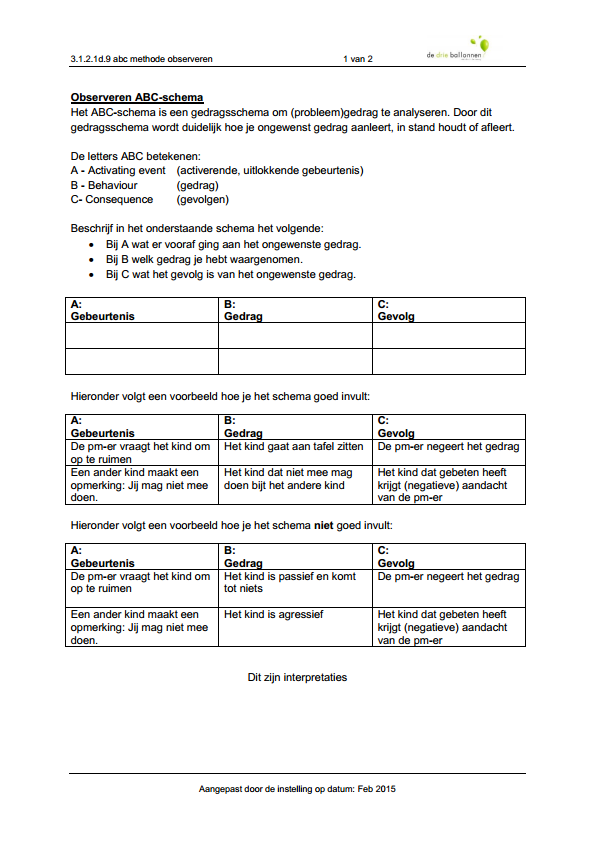 A:GebeurtenisB:GedragC:Gevolg